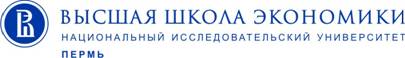 Мероприятия кафедры гуманитарных дисциплин НИУ ВШЭ – Пермь для школьников и абитуриентовПермь, 2013-2014 гг.Олимпиады для учащихся 8–9-х и 10–11-х классовОлимпиада по истории Дата проведения: вторая неделя марта 2014 г.Время проведения:11.00–14.00Олимпиада по обществознанию Дата проведения: первая неделя апреля 2014 г.Время проведения:11.00–14.00Победители будут награждены ценными призами, получат дипломы. Остальные участники получат сертификаты.Обращаем Ваше внимание: дипломами будут также награждены учителя, подготовившие победителей.Точная дата проведения олимпиад будет уточнена. II Региональная школьная конференция «Проект “Россия”: проблемы и решения»Цель конференции – вовлечение учащихся 8–11-х классов средних общеобразовательных учреждений г. Перми и Пермского края в социально-проектную деятельность по анализу результатов и перспектив развития России в широкой историко-культурной перспективе.Конференция проводится по четырем направлениям:Экономические реформы: идеи и люди.Политические реформы: замысел и реализация.Культурные трансформации: смыслы и ценности.Будущее России: точки роста в XXI в.Для участия в конференции необходимо не позднее 9 марта 2014 г. предоставить оргкомитету конференции учебно-исследовательскую работу (УИР) и заполненный бланк участника (приложение 1 в Положении о проведении конференции).Адрес электронной почты оргкомитета: projectus_russia@mail.ruКонференция состоится 29 марта 2014 года.О точном времени и месте проведения конференции будет сообщено дополнительно. По всем интересующим Вас вопросам можно получить онлайн-консультацию в группе конференции http://vk.com/projectus_russiaТелефон: (342) 282-57-98. II краевой конкурс эссе «Principium» для учащихся 8-11 классов Цель конкурса – выявление и поддержка творческого и исследовательского потенциала старшеклассников в области гуманитарных наук (философия, история, филология) и искусств (кино, музыка). Конкурс призван содействовать повышению интереса школьников к гуманитарным наукам и искусствам, способствовать активизации их самостоятельной работы. Одной из главных задач конкурса является создание условий для проявления и развития творческих способностей и герменевтических навыков учащихся.Конкурс проводится по трем направлениям: Гуманитарные науки («Ex libris»); Музыка («Ex notis»); Кино («Ex imaginibus»). Конкурсантам предлагается выбрать одно из трех направлений и написать эссе по одному из предложенных в списке литературных, музыкальных или кинематографических источников. Рекомендованный список книг, музыкальных произведений и фильмов можно скачать на сайте НИУ ВШЭ:  http://vk.com/principium_hse. Заявки на участие в конкурсе необходимо присылать до 23 марта 2014 года по адресу: principium_hse@mail.ru. Авторы лучших эссе будут приглашены для презентации своих работ на итоговую научно-практическую конференцию, которая состоится 
26 апреля 2014 года по адресу: г. Пермь, ул. Студенческая 38 (НИУ ВШЭ, корпус 1). По итогам конференции будут определены победители, которых ждут ценные призы.Языковая секция II краевого конкурс эссе «Principium» -  «Principium: lingua» для учащихся 8-11 классов Конкурсантам предлагается выбрать одно из трех направлений (Гуманитарные науки («Ex libris»); Музыка («Ex notis»); Кино («Ex imaginibus») и написать эссе на английском, немецком, французском или испанском языке по одному из предложенных в списке литературных, музыкальных или кинематографических источников. Рекомендованный список книг, музыкальных произведений и фильмов можно скачать на сайте НИУ ВШЭ: http://vk.com/principium_lingua  и http://vk.com/principium_hse  Заявки на участие в конкурсе (Приложение 1) необходимо присылать до 23 марта 2014 года по адресу: principium_lingua@mail.ru  Авторы лучших эссе будут приглашены для презентации своих работ на итоговую научно-практическую конференцию, которая состоится 26 апреля 2014 года по адресу: г. Пермь, ул. Студенческая 38 (НИУ ВШЭ, корпус 1). По итогам конференции будут определены победители, которых ждут ценные призы. О точном времени и месте проведения итоговой научно-практической конференции будет сообщено дополнительно. Клуб любителей хорошей музыки «Музыкальная шкатулка»Цель клуба создать условия для развития музыкального вкуса и научиться герменевтике музыки. Музыкальный клуб проводится в аудитории НИУ ВШЭ – Пермь, специально созданной для проведения занятий студенческой филармонии и работы со звуком, она оснащена специализированной техникой. 02.12.2013 Клуб «Музыкальная шкатулка» откроется для школьников (вход свободный). Тема работы клуба будет объявлена дополнительно. В специальной ветке в группе гуманитарной гильдии «В контакте» http://vk.com/hum_gildiaГуманитарная гильдия НИУ ВШЭ – ПермьГуманитарная гильдия НИУ ВШЭ − Пермь является добровольным объединением учащихся школ г. Перми и Пермского края, абитуриентов, студентов и преподавателей Высшей школы экономики. 
Основная цель гильдии − создание и развитие единой гуманитарной образовательной среды на базе НИУ ВШЭ − Пермь.Гуманитарная гильдия НИУ ВШЭ – Пермь предполагает очную и заочную форму участия.I. Очная форма работы Гуманитарной гильдии:Очные мероприятия проводятся раз в две неделе по субботам с 13.00 до 16.00 по адресу: г. Пермь, ул. Студенческая, 38 (корпус 1) (даты проведения гуманитарной гильдии: 12.10.2013, 26.10.2013, 09.11.2013, 30.11.2013, 14.12.2013, 25.01.2014, 08.02.2014, 15.03.2014). Деятельность Гильдии осуществляется по четырем направлениям:Интеллектуально-игровые мероприятия – данное направление предполагает проведение исторических викторин, турниров, конкурсов, кампаний и т. д. Успешное участие в этих мероприятиях поощряется баллами, количеством которых определяется ранг и привилегии члена Гильдии. Победителей интеллектуальных игр ждут ценные призы. Направление курирует преподаватель кафедры гуманитарных дисциплин НИУ ВШЭ – Пермь Мингалев Виталий Викторович. Исследовательская работа – в рамках данного направления учащимся предлагается подготовить индивидуальные или групповые учебно-исследовательские работы по истории, политологии и обществознанию. Направление курирует заведующий кафедрой гуманитарных дисциплин НИУ ВШЭ – Пермь, кандидат исторических наук Борисов Андрей Александрович. Проектная деятельность – в рамках данного направления учащимся предлагается подготовить и реализовать индивидуальные или групповые практико-ориентированные проекты. Направление курирует преподаватель кафедры гуманитарных дисциплин НИУ ВШЭ – Пермь Прозументик Кирилл Витальевич. Работа Мастерских ЕГЭ по истории и обществознанию – данное направление предполагает проведение бесплатных занятий по подготовке к ЕГЭ по истории и обществознанию. Направление курирует доцент кафедры гуманитарных дисциплин НИУ ВШЭ – Пермь, кандидат философских наук Василенко Юрий Владимирович. II. Заочная форма участия предполагает:Виртуальные викторины, конкурсы, турниры, кампании  и т. д.Online-консультации и помощь в подготовке учебно-исследовательских работOnline-консультации и помощь в подготовке проектовOnline-консультации и помощь в подготовке ЕГЭ по истории и обществознаниюОчное участие раз в месяц в работе гильдии (по адресу: ул. Студенческая, 38).Интернет площадкой работы Гуманитарной гильдии является группа в социальной сети Вконтакте: http://vk.com/hum_gildia. Все участники Гильдии получат ценные призы, сертификаты и дипломы.Контактная информация: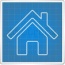 г. Пермь, ул. Студенческая 38, каб. 310 (З этаж) 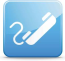 (342) 282-57-98